Развиваем музыкальные способности детей дома.                                                    Музыкальные игры с детьми.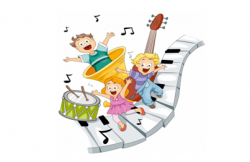 Музыкальность ребёнка имеет генетическую основу и развивается у каждого ребёнка при создании благоприятных условий. Родители часто спрашивают: «В какие музыкальные игры можно поиграть с детьми дома?» Музыкальные игры помогают освоению различных свойств музыкального звука: силы, тембра, длительности звучания. Во время игры ребёнка важно почувствовать, что взрослому приятно с ним общаться, нравится то, что и как делает ребёнок.Развитие ритма.   Начинать играть можно с самыми маленькими детьми. Как только ребёнок начнёт делать первые шаги, можно осваивать ритм. Поиграйте с малышом в такую игру: хлопайте в ладоши или топайте ногой в ритм музыки. Сначала вы будете делать все движения за ребёнка:                                                                                                                        - хлопать его ладошками (рука в руке);                                                                                                          - помогать топать ножками, сидя на стуле.                                                                                        Постепенно ребёнок научиться слышать ритм самостоятельно.                                                              Вот  ещё одна игра, которая поможет Вам развить у Вашего ребёнка чувство ритма.Игра «Угадай песенку». Играть в неё можно при любом удобном случае.                                         Правила игры просты.                                                                                                                                        1. Задумайте какую-либо хорошо известную Вашему ребёнку песенку, и прохлопайте её ритм.                                                                                                                                                              2. Пусть он угадает песню, затем загадаем свою.                                                                                    3. Но не забывайте, что ребёнку 4-6 лет трудно удержать в памяти большой отрывок мелодии.                                                                                                                                                          4. Поэтому в игре загадывайте только припев песенки, вернее сказать несколько строчек.Развитие музыкального слуха.  Когда малыш научится произносить первые слова, то есть уже на втором году жизни, можно развивать музыкальный слух, знакомить ребёнка с высокими и низкими звуками. Для этого можно:                                                                           - использовать свой голос;                                                                                                        - колокольчики;                                                                                                                                             - детские музыкальные инструменты, например, металлофон.Длительность звука. С длительностью звука можно знакомить с помощью рисования. Пусть Ваш ребёнок:                                                                                                                       - пока звучит нота, рисует на листе бумаги линию;                                                                                             - а когда звук закончится, перестанет рисовать.                                                                            «Посмотри, какой длинный звук», - скажите Вы ребёнку. А на короткие звуки линии будут короткими или  превратятся в точки.Развитие слухового восприятия.   Для старших детей есть интересная игра на развитие слухового восприятия «Угадай, что звучит». Для этой игры вам понадобиться несколько предметов, которые есть в каждом доме. Например, стеклянная бутылка, кастрюля, тарелка, стакан, фарфоровая чашка.                                                                                               - Возьмите карандаш и постучите по каждому предмету по очереди.                                                                     - Затем попросите ребёнка отвернуться и постучите по какому-либо одному предмету.            - Когда малыш повернётся к Вам, дайте карандаш ему, и пусть он отгадает, по какому предмету Вы стучали.                                                                                                                               В эту игру можно играть с 3-х лет, постепенно её усложняя.Релаксация. А ещё под музыку можно очень хорошо фантазировать и расслабляться. Лучше всего это делать перед сном или когда ребёнка нужно успокоить. Для этого выберите лёгкую спокойную мелодию. Попросите ребёнка:                                                                                                - сесть или лечь в удобное для него положение;                                                                                                   - закрыть глаза;                                                                                                                                     - представить, что он попал в сказку.                                                                                                                Пусть это будет сказочный лес или поляна, или пляж, или всё, что вы захотите.1. Начните  рассказывать, куда Вы с ним попали, и как здесь замечательно.2. Пусть ребёнок расскажет, что он видит, и что он чувствует.3. Следите за тем, чтобы элементы Вашего рассказа совпадали с темпом, настроением мелодии.4. Например, если звучит отрывистая музыка:- то пусть в этот момент в Вашем рассказе Вы встретите Зайчика,- или будете перепрыгивать через небольшие лужицы.5. А если мелодия плавная, можно представить себя:- красивой бабочкой, порхающей над цветами,- или плыть на лодочке.